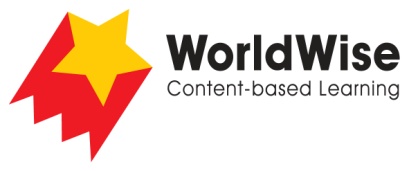 Levels T–V – Investigations							High Up Part 3 – Record and analyse data
Find a way of recording your information that will allow you to see any patterns 
in the data.Once completed, make sure you save this file.Andes MountainsHimalayasWhat physical conditions are characteristic of this high place?How have people adapted to these conditions?How do people use local animals and plants?What are the health risks when people unused to these conditions visit for the first time? What inventions and technologies enable people to survive?